	Probus Club of White Rock/South Surrey 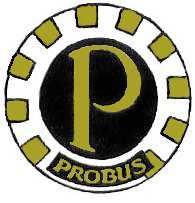 APPLICATION FOR MEMBERSHIP   (completion of ALL fields is mandatory) APPLICANT: (full name)…………………………………………………………………………. Address:…………………………………………………………………………………………….. Telephone Number:……………………………………..E-mail:………………………………… Date of Birth:…………………………………...Partner’s Name: ................................................. Former Vocation or Field of Interest:……………………………………………………………. Are you sponsored by a  member of the WR/SS Probus Club?    (Y)   or   (N)    …………….. If YES, By Whom? …………………………………………  Phone #:………………………….. If NO, how did you learn of our Probus Club? ………………………………………………………………………………………………………. ………………………………………………………………………………………………………. Why do you wish to become a member of Probus?  ……………………………………………………………………………………………………….I accept the concept of Probus and agree to take an active role in both attendance and activities of the club.  I understand that the information provided herein, forms part of the requirements for membership. I acknowledge that I may be asked to serve on the Club’s Management Committee. I consent to the use of all of my  personal information contained in this application for the administration and management of the Club. I further consent to the use of my photograph, name, address, email & phone numbers in the compilation and distribution of a members’ directory to the Club membership for their information. I accept that the initial dues currently total $80 (annual membership dues $60 plus $20 initiation fee) for the period March 1 to February 28. If applying between October 1 and March 31 the part year dues total $50 (half year annual membership dues $30 plus $20 initiation fee) for part year. Attached is my cheque in the amount of  $........................ Date of Application:……………….………..Signature:………………………………………………. Backgrounder: Please tell us a little about yourself:  work experience, responsibilities, achievements, committees, memberships, interests and any comments you would like to make. Feel free to use  additional page(s) as an attachment if the space provided here is insufficient – we really want to know about you: …………………………………………………………………………………………………………….... ……………………………………………………………………………………………………………………………………………………………………………………………………………………………………………………………………………………………………………………………………………………………………………………………………………………………………………………………………………………………………………………………………………………………………………………………………………………………………………………………………………………………………………………………………………………………………………………………………………… Your Involvement and ParticipationProbus welcomes members with a wide variety of experience and from all walks of life. Are there any activities or undertakings in which you would like to participate, if or when offered by the Club? (eg. golf, dinner club, bridge, photography, walking, investments or other areas of  interest?) ……………………………………………………………………………………………………………………………………………………………………………………………………………………………………………………………………………………………………………………… If there are members with similar interests, would you be interested in meeting with them?  (Y)/    (N )Do you have any suggestions for: Future meetings……………………………………………………………………………………. Guest speakers……………………………………………………………………........................... Topics of interest…………………………………………………………………………………… How can your expertise and experience be of benefit to Probus and its members? ………………………………………………………………………………………………………………………………………………………………………………………………………………………………………………………………………………………………………………………………………………………………………………………………………………………………………………………………Probus meetings are held at 10:00 a.m. on the second Wednesday of each month at the Rotary Fieldhouse, 2197 148th St. Surrey. For more information and photos check out our website: http://www.probusclubwhiterock-southsurrey.ca/ Contacts:Bill Jones (Membership Chair) 604-328-5360; OR Jamie Fear  (President) 604-531-1525	 Please do not hesitate to contact any member of the Management Committee with your suggestions. We hope your application will be successful and your Probus Club membership enjoyable. Please forward your completed application form & your cheque to:Probus Club Of White Rock & South Surrey c/o   Bill Jones, Membership Chair 12645 24a Ave, Surrey, BC V4A 8H8